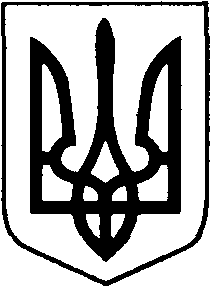 ВОЛОДИМИР-ВОЛИНСЬКА РАЙОННА ДЕРЖАВНА АДМІНІСТРАЦІЯ
ВОЛИНСЬКОЇ ОБЛАСТІРОЗПОРЯДЖЕННЯ27 січня 2022 року                        м.Володимир                                        №10Про спеціалізовані служби цивільного захисту районуВідповідно до статей 2, 6, 31, 35 Закону України «Про місцеві державні адміністрації», підпункту 3) пункту 1 статті 25 Кодексу цивільного захисту України, «Положення про спеціалізовані служби цивільного захисту», затвердженого постановою Кабінету Міністрів України від 08 липня 2015 року № 469 (зі змінами) та на виконання розпорядження голови обласної державної адміністрації від 28 грудня 2015 року № 593 «Про спеціалізовані служби цивільного захисту області» (зі змінами):ЗАТВЕРДИТИ Перелік спеціалізованих служб цивільного захисту Володимир-Волинської ланки Волинської територіальної підсистеми єдиної державної системи цивільного захисту (Далі - Перелік), що утворюються органами управління і суб’єктами господарювання району, що додається.РЕКОМЕНДУЮ начальникам спеціалізованих служб цивільного захисту, відповідно Переліку, до 11 лютого 2022 року забезпечити розробку (уточнення) та погодження в підпорядкованих спеціалізованих службах цивільного захисту області документів служб відповідно до Положення про спеціалізовані служби цивільного захисту, затвердженого постановою Кабінету Міністрів України від 08 липня 2015 року № 469 (зі змінами).Визнати такими, що втратили чинність, розпорядження голови районної державної адміністрації від 12 квітня 2011 року № 178, від 15 лютого 2016 року № 57.Контроль за виконанням цього розпорядження залишаю за собою.Заступник голови                                      Віктор ФІЩУКАндрій Томчук 23 479ЗАТВЕРДЖЕНОРозпорядження голови районної державної адміністрації січня.    27 січня 2022 року № 10ПЕРЕЛІК
спеціалізованих служб цивільного захисту району№ з/пНайменування спеціалізованої служби цивільного захистуНачальник спеціалізованої служби цивільного захистуЗаступники начальника спеціалізованої служби цивільного захистуОргани управління і суб’єкти господарювання, що входять до складу спеціалізованої служби цивільного захисту123451Спеціалізована	службиенергетикикерівник	Володимир-Волинської філія ПрАТ "Волиньобленерго"посадові особи керівного складу	(заступникикерівників) органів управління і суб’єктів господарювання, що входять до спеціалізованої служби цивільного захистуВолодимир-Волинська філія ПрАТ “Волиньобленерго”, Володимир-Волинське управління	погазопостачанню	тагазифікації ПАТ “Волиньгаз”2Спеціалізована служба захисту сільськогосподарських тварин і рослинначальник	відділурегіонального розвитку районної	державноїадміністраціїпосадові особи керівного складу	(заступникикерівників) органів управління і суб’єктів господарювання, що входять до спеціалізованої служби цивільного захистувідділ регіонального розвитку райдержадміністрацїї,Володимир-Волинське районне управління	головногоуправління держпродспоживслужби	вобласті, органи управління і суб’єкти господарювання в галузі	агропромисловогокомплексу123453Інженерна та комунально- технічна спеціалізована службаначальник	відділуінфраструктури, містобудування	таархітектури	житлово-комунального господарства	районноїдержавної адміністраціїпосадові особи керівного складу	(заступникикерівників) органів управління і суб’єктів господарювання, що входять до спеціалізованої служби цивільного захистувідділ	інфраструктури,містобудування	таархітектури	житлово-комунального господарства райдержадміністрації житлово-комунальні підприємства та підрозділи громад району, відповідні органи управління і суб’єкти господарювання галузі4Спеціалізована	службаматеріального забезпечення, торгівлі та харчуваннязаступник	начальникавідділу	регіональногорозвитку	районноїдержавної адміністраціїзаступники керівників органів управління	і	суб’єктівгосподарювання, що входять до спеціалізованої служби цивільного захисту, суб’єктів господарювання, які здійснюють виробництво та постачання будівельних матеріалів, робочого інвентарю і спеціального одягу, засобів радіаційного та хімічного захисту, питної води, продовольства, речового майна паливно-мастильних	матеріалівтощовідділ	регіональногорозвитку районної державної адміністрації,	відповідніоргани управління і суб’єкти господарювання галузі56. Медична спеціалізована службагенеральний	директорВолодимир-Волинського територіально-медичного об’єднанняпосадові особи керівного складу	(заступникикерівників) органів управління і суб’єктів господарювання, що входять до спеціалізованої служби цивільного захистуКП «Володимир-Волинське ТМО», КНП «Нововолинська ЦМЛ», КНП «Локачинська лікарня», КНП «Іваничівська багато профільна лікарня», ДЗ «Володимир-Волинська районна	санітарно-епідеміологічна станція»123456Спеціалізована	службазв’язку і оповіщенняНачальник Нововолинського відділення	ПрАТ«Укртелеком»посадові особи керівного складу	(заступникикерівників) органів управління і суб’єктів господарювання, що входять до спеціалізованої служби цивільного захисту, операторів і провайдерів телекому нікаці йНововолинське відділення ПрАТ	«Укртелеком»,Володимир Волинське РУ ГУ ДСНС України у Волинській	області,Володимир-Волинський відділ поліції ГУНП у Волинській області7Спеціалізована	службатехнічного	татранспортного забезпеченняначальник	відділуінфраструктури, містобудування	таархітектури	житлово-комунального господарства	районноїдержавної адміністраціїпосадові особи керівного складу	(заступникикерівників) органів управління і суб’єктів господарювання, що входять до спеціалізованої служби цивільного захисту, підрозділів	суб’єктівгосподарювання, що провадять діяльність	у	сферіавтомобільних, залізничних перевезень, експлуатації та утримання доріг, провадять діяльність щодо ремонту та технічного обслуговування автомобільної, інженерної та спеціальної техніки і засобівВідділ	регіональногорозвитку	та	відділгуманітарної	політикирайдержадміністрації, Філія «Володимир-Волинська дорожньо-експлуатаційна дільниця»	дочірньогопідприємства «Волинський облавтодор» ВАТ «Державна акціонерна	компанія«Автомобільні	дорогиУкраїни», відповідні органи управління і суб’єкти господарювання у галузях транспорту, технічного та дорожнього забезпечення123458Протипожежна спеціалізована службаначальник Володимирів олинського РУ ГУ ДСНС	України	вВолинській областікерівники	підрозділіввідомчої,	місцевої	тадобровільної	пожежноїохорониВолодимир - Волинське районне управління ГУ ДСНС у Волинській області9Спеціалізована служба охорони громадського порядкуНачальник Володимир- Волинського	відділуполіції	ГУНП	уВолинській областіпосадові особи керівного складу охоронних підрозділів, служб,	суб’єктівгосподарюванняВолодимир-Волинський відділ поліції ГУНП уВолинській області